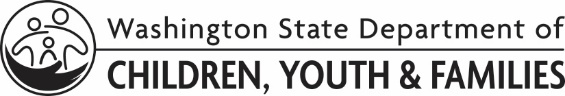 LICENSING DIVISION (LD)Kinship License Non-Safety Exemption/Waiver (Licensed Home)LICENSING DIVISION (LD)Kinship License Non-Safety Exemption/Waiver (Licensed Home)LICENSING DIVISION (LD)Kinship License Non-Safety Exemption/Waiver (Licensed Home)LICENSING DIVISION (LD)Kinship License Non-Safety Exemption/Waiver (Licensed Home)LICENSING DIVISION (LD)Kinship License Non-Safety Exemption/Waiver (Licensed Home)PROVIDER NAMEPROVIDER NAMEPROVIDER NUMBERPROVIDER NUMBERPROVIDER NUMBERDATE OF REQUESTLICENSORLICENSORLICENSORAGENCY NAME (if applicable)AGENCY NAME (if applicable)AGENCY NAME (if applicable)CHILD NAMECHILD NAMECHILD NAMECHILD NAMECHILD NAMECHILD NAMEThis form is only used when assessing licensing requirements for a child specific license. This form is not applicable to kinship caregivers who also provide general foster care. Any WAC not on this list requires a waiver on form DCYF 15-411A. The purpose of this form is to document when a family meets WAC, when DCYF provides support to help a family meet WAC, when a WAC does not apply, or when LD cannot allow a non-safety exemption due to a current safety issue.Exemptions/waivers should be applied equitably to both relatives and suitable others. This distinction only clarifies the funding source and is not used as a determining factor.Provider is a (select one):	Relative of specified degree. Relative Non-Safety Exemptions are only for relatives as defined in RCW 74.15.020 (2) (not suitable others or unrelated foster parents). There is no loss of federal IV-E reimbursement. 	Suitable other. Waivers are for suitable others as defined in RCW 13.36.020 (6).  Waivers must be reported to IV-E specialists while in effect.  This form is only used when assessing licensing requirements for a child specific license. This form is not applicable to kinship caregivers who also provide general foster care. Any WAC not on this list requires a waiver on form DCYF 15-411A. The purpose of this form is to document when a family meets WAC, when DCYF provides support to help a family meet WAC, when a WAC does not apply, or when LD cannot allow a non-safety exemption due to a current safety issue.Exemptions/waivers should be applied equitably to both relatives and suitable others. This distinction only clarifies the funding source and is not used as a determining factor.Provider is a (select one):	Relative of specified degree. Relative Non-Safety Exemptions are only for relatives as defined in RCW 74.15.020 (2) (not suitable others or unrelated foster parents). There is no loss of federal IV-E reimbursement. 	Suitable other. Waivers are for suitable others as defined in RCW 13.36.020 (6).  Waivers must be reported to IV-E specialists while in effect.  This form is only used when assessing licensing requirements for a child specific license. This form is not applicable to kinship caregivers who also provide general foster care. Any WAC not on this list requires a waiver on form DCYF 15-411A. The purpose of this form is to document when a family meets WAC, when DCYF provides support to help a family meet WAC, when a WAC does not apply, or when LD cannot allow a non-safety exemption due to a current safety issue.Exemptions/waivers should be applied equitably to both relatives and suitable others. This distinction only clarifies the funding source and is not used as a determining factor.Provider is a (select one):	Relative of specified degree. Relative Non-Safety Exemptions are only for relatives as defined in RCW 74.15.020 (2) (not suitable others or unrelated foster parents). There is no loss of federal IV-E reimbursement. 	Suitable other. Waivers are for suitable others as defined in RCW 13.36.020 (6).  Waivers must be reported to IV-E specialists while in effect.  This form is only used when assessing licensing requirements for a child specific license. This form is not applicable to kinship caregivers who also provide general foster care. Any WAC not on this list requires a waiver on form DCYF 15-411A. The purpose of this form is to document when a family meets WAC, when DCYF provides support to help a family meet WAC, when a WAC does not apply, or when LD cannot allow a non-safety exemption due to a current safety issue.Exemptions/waivers should be applied equitably to both relatives and suitable others. This distinction only clarifies the funding source and is not used as a determining factor.Provider is a (select one):	Relative of specified degree. Relative Non-Safety Exemptions are only for relatives as defined in RCW 74.15.020 (2) (not suitable others or unrelated foster parents). There is no loss of federal IV-E reimbursement. 	Suitable other. Waivers are for suitable others as defined in RCW 13.36.020 (6).  Waivers must be reported to IV-E specialists while in effect.  This form is only used when assessing licensing requirements for a child specific license. This form is not applicable to kinship caregivers who also provide general foster care. Any WAC not on this list requires a waiver on form DCYF 15-411A. The purpose of this form is to document when a family meets WAC, when DCYF provides support to help a family meet WAC, when a WAC does not apply, or when LD cannot allow a non-safety exemption due to a current safety issue.Exemptions/waivers should be applied equitably to both relatives and suitable others. This distinction only clarifies the funding source and is not used as a determining factor.Provider is a (select one):	Relative of specified degree. Relative Non-Safety Exemptions are only for relatives as defined in RCW 74.15.020 (2) (not suitable others or unrelated foster parents). There is no loss of federal IV-E reimbursement. 	Suitable other. Waivers are for suitable others as defined in RCW 13.36.020 (6).  Waivers must be reported to IV-E specialists while in effect.  This form is only used when assessing licensing requirements for a child specific license. This form is not applicable to kinship caregivers who also provide general foster care. Any WAC not on this list requires a waiver on form DCYF 15-411A. The purpose of this form is to document when a family meets WAC, when DCYF provides support to help a family meet WAC, when a WAC does not apply, or when LD cannot allow a non-safety exemption due to a current safety issue.Exemptions/waivers should be applied equitably to both relatives and suitable others. This distinction only clarifies the funding source and is not used as a determining factor.Provider is a (select one):	Relative of specified degree. Relative Non-Safety Exemptions are only for relatives as defined in RCW 74.15.020 (2) (not suitable others or unrelated foster parents). There is no loss of federal IV-E reimbursement. 	Suitable other. Waivers are for suitable others as defined in RCW 13.36.020 (6).  Waivers must be reported to IV-E specialists while in effect.  LICENSED RELATIVE NON-SAFETY EXEMPTIONSLICENSED RELATIVE NON-SAFETY EXEMPTIONSLICENSED RELATIVE NON-SAFETY EXEMPTIONSLICENSED RELATIVE NON-SAFETY EXEMPTIONSLICENSED RELATIVE NON-SAFETY EXEMPTIONSLICENSED RELATIVE NON-SAFETY EXEMPTIONSAll WACs on this form should be considered exempted/waived; each WAC will be assessed for safety on a case-by-case basis.  If a child-specific safety issue prevents a WAC from being exempted/waived, check the appropriate box, and explain the safety issue.SELECT ANY NON-SAFETY EXEMPTIONS WHICH ARE NOT GRANTED: Administrative:WAC 110-148-1315 (1) 90 day deadline for applicant The family meets the WAC without prompting or support from staff There is a child-specific safety reason why we cannot exempt/waive the WAC:       WAC 110-148-1320 (1) All licensing requirements (including documents) for a foster family license must be received There is a child-specific safety reason why we cannot exempt/waive the WAC:      WAC 110-148-1325 Foster family home license must be available for viewing at your home There is a child-specific safety reason why we cannot exempt/waive the WAC:      WAC 110-148-1330 (2b) Dual license capacity (specify in the home study/reassessment the child care and foster care capacities, hours of operation, which children will be present at different times of the day, staffing ratios, licensed space, and ages of children) The WAC does not apply to this family There is a child-specific safety reason why we cannot exempt/waive the WAC:      WAC 110-148-1365 (1) Applicant(s) must be at least 21 years of age to apply for a license The family meets the WAC There is a child-specific safety reason why we cannot exempt/waive the WAC:      	WAC 110-148-1365 (2b) Sufficient regular income The family meets the WAC  There is a child-specific safety reason why we cannot exempt/waive the WAC:      WAC 110-148-1370 (3) Expense of evaluations recommended by the agency The WAC does not apply to this family The family meets the WAC without prompting or support from staff DCYF provided support to help the family meet the WAC  There is a child-specific safety reason why we cannot exempt/waive the WAC:      WAC 110-148-1385 (2-3) Maximum Capacity The family meets the WAC  There is a child-specific safety reason why we cannot exempt/waive the WAC:      WAC 110-148-1385 (5) Teen parent and child(ren) count towards capacity The WAC does not apply to this family The family meets the WAC There is a child-specific safety reason why we cannot exempt/waive the WAC:      WAC 110-148-1405 (1)(m) Inventory of child’s personal belongings The family meets the WAC without prompting or support from staff There is a child-specific safety reason why we cannot exempt/waive the WAC:      WAC 110-148-1510 (3) Proof of auto registration The WAC does not apply to this family The family meets the WAC without prompting or support from staff There is a child-specific safety reason why we cannot exempt/waive the WAC:      WAC 110-148-1630 (3) Keep a copy of approved exceptions to licensing requirements There is a child-specific safety reason why we cannot exempt/waive the WAC:      Health:WAC 110-148-1320 (4) TB screening for applicants and household members over age 18  The family meets the WAC without prompting or support from staff DCYF provided support to help the family meet the WAC  There is a child-specific safety reason why we cannot exempt/waive the WAC:      WAC 110-148-1320 (5) Current immunizations for any children living in the household not receiving out-of-home care The WAC does not apply to this family The family meets the WAC without prompting or support from staff There is a child-specific safety reason why we cannot exempt/waive the WAC:      WAC 110-148-1320 (6) Influenza or pertussis vaccination The WAC does not apply to this family The family meets the WAC without prompting or support from staff There is a child-specific safety reason why we cannot exempt/waive the WAC:      WAC 110-148-1505 (1) Notification of exposure to TB/testing recommendation There is a child-specific safety reason why we cannot exempt/waive the WAC:      WAC 110-148-1515 (4) Approval for modifying a child’s diet The family meets the WAC without prompting or support from staff DCYF provided support to help the family meet the WAC  There is a child-specific safety reason why we cannot exempt/waive the WAC:      WAC 110-148-1575 (1) Keep a written record of all prescription medications given for children in care There is a child-specific safety reason why we cannot exempt/waive the WAC:      Pets:WAC 110-148-1480 (2) Pet rabies vaccination  The WAC does not apply to this family  The family meets the WAC without prompting or support from staff  There is a child-specific safety reason why we cannot exempt/waive the WAC:      WAC 110-148-1480 (5) Pet medication must be locked  The WAC does not apply to this family  The family meets the WAC without prompting or support from staff  DCYF provided support to help the family meet the WAC  There is a child-specific safety reason why we cannot exempt/waive the WAC:      Home/Environment:WAC 110-148-1440 (3) (c-d) Must have a stove and oven The family meets the WAC without prompting or support from staff DCYF provided support to help the family meet the WAC There is a child-specific safety reason why we cannot exempt/waive the WAC:      WAC 110-148-1445 (2) Well-water testing The WAC does not apply to this family The family meets the WAC without prompting or support from staff DCYF provided support to help the family meet the WAC  There is a child-specific safety reason why we cannot exempt/waive the WAC:      WAC 110-148-1450 (1) Diaper changing requirement The WAC does not apply to this family The family meets the WAC without prompting or support from staff DCYF provided support to help the family meet the WAC There is a child-specific safety reason why we cannot exempt/waive the WAC:      WAC 110-148-1450 (2) Electrical outlet covers The WAC does not apply to this family The family meets the WAC without prompting or support from staff DCYF provided support to help the family meet the WAC There is a child-specific safety reason why we cannot exempt/waive the WAC:      WAC 110-148-1460 (3) Emergency supplies The family meets the WAC without prompting or support from staff DCYF provided support to help the family meet the WAC There is a child-specific safety reason why we cannot exempt/waive the WAC:      WAC 110-148-1465 (2) Fire ladder equipment The WAC does not apply to this family The family meets the WAC without prompting or support from staff DCYF provided support to help the family meet the WAC There is a child-specific safety reason why we cannot exempt/waive the WAC:      WAC 110-148-1465 (3) Windows must open/window size requirement (If exempting, a DCYF 10-419 Supervision Plan for Site Specific Conditions is required) The family meets the WAC without prompting or support from staff DCYF provided support to help the family meet the WAC There is a child-specific safety reason why we cannot exempt/waive the WAC:      WAC 110-148-1465 (4) Easy access to all rooms The family meets the WAC without prompting or support from staff DCYF provided support to help the family meet the WAC There is a child-specific safety reason why we cannot exempt/waive the WAC:      WAC 110-148-1465 (6) Smoke detectors inside and outside of all sleeping areas The family meets the WAC without prompting or support from staff DCYF provided support to help the family meet the WAC There is a child-specific safety reason why we cannot exempt/waive the WAC:      WAC 110-148-1465 (7) Carbon monoxide detectors  The family meets the WAC without prompting or support from staff DCYF provided support to help the family meet the WAC There is a child-specific safety reason why we cannot exempt/waive the WAC:      WAC 110-148-1465 (8) Fire extinguisher  The family meets the WAC without prompting or support from staff DCYF provided support to help the family meet the WAC There is a child-specific safety reason why we cannot exempt/waive the WAC:      WAC 110-148-1465 (9) Barriers for fireplaces, wood stoves, and other heating systems The WAC does not apply to this family The family meets the WAC without prompting or support from staff DCYF provided support to help the family meet the WAC There is a child-specific safety reason why we cannot exempt/waive the WAC:      WAC 110-148-1470 (1-6) Bedroom requirements (if exempting WAC 110-148-1470 (5) a DCYF 10-419 Supervision Plan for Site Specific Conditions is required)  The WAC does not apply to this family The family meets the WAC without prompting or support from staff DCYF provided support to help the family meet the WAC There is a child-specific safety reason why we cannot exempt/waive the WAC:      WAC 110-148-1470 (7) Waterproof mattress covers and pillow covers  The WAC does not apply to this family The family meets the WAC without prompting or support from staff DCYF provided support to help the family meet the WAC There is a child-specific safety reason why we cannot exempt/waive the WAC:      WAC 110-148-1475 (7) Bedroom sharing is based on gender identity for children over age six The WAC does not apply to this family The family meets the WAC without prompting or support from staff DCYF provided support to help the family meet the WAC There is a child-specific safety reason why we cannot exempt/waive the WAC:      WAC 110-148-1550 (7)(a-f) First aid supplies  The family meets the WAC without prompting or support from staff  DCYF provided support to help the family meet the WAC  There is a child-specific safety reason why we cannot exempt/waive the WAC:                        WAC 110-148-1565 (1) Medication storage  The family meets the WAC without prompting or support from staff  DCYF provided support to help the family meet the WAC  There is a child-specific safety reason why we cannot exempt/waive the WAC:      Training:WAC 110-148-1320 (2), WAC 110-148-1455 (5), & WAC 110-148-1375 (2-5) First aid, CPR, and bloodborne pathogens training  The family meets the WAC without prompting or support from staff DCYF provided support to help the family meet the WAC  There is a child-specific safety reason why we cannot exempt/waive the WAC:      WAC 110-148-1320 (7) & WAC 110-148-1375 Training requirements (please note: If pre-service (KCT) training is exempted, it must be completed within the caregiver's first licensing cycle) The family meets the WAC without prompting or support from staff DCYF provided support to help the family meet the WAC  There is a child-specific safety reason why we cannot exempt/waive the WAC:      WAC 110-148-1380 (1-2) Ongoing training The family meets the WAC without prompting or support from staff DCYF provided support to help the family meet the WAC  There is a child-specific safety reason why we cannot exempt/waive the WAC:      WAC 110-148-1460 (4) Practice evacuation drills There is a child-specific safety reason why we cannot exempt/waive the WAC:      All WACs on this form should be considered exempted/waived; each WAC will be assessed for safety on a case-by-case basis.  If a child-specific safety issue prevents a WAC from being exempted/waived, check the appropriate box, and explain the safety issue.SELECT ANY NON-SAFETY EXEMPTIONS WHICH ARE NOT GRANTED: Administrative:WAC 110-148-1315 (1) 90 day deadline for applicant The family meets the WAC without prompting or support from staff There is a child-specific safety reason why we cannot exempt/waive the WAC:       WAC 110-148-1320 (1) All licensing requirements (including documents) for a foster family license must be received There is a child-specific safety reason why we cannot exempt/waive the WAC:      WAC 110-148-1325 Foster family home license must be available for viewing at your home There is a child-specific safety reason why we cannot exempt/waive the WAC:      WAC 110-148-1330 (2b) Dual license capacity (specify in the home study/reassessment the child care and foster care capacities, hours of operation, which children will be present at different times of the day, staffing ratios, licensed space, and ages of children) The WAC does not apply to this family There is a child-specific safety reason why we cannot exempt/waive the WAC:      WAC 110-148-1365 (1) Applicant(s) must be at least 21 years of age to apply for a license The family meets the WAC There is a child-specific safety reason why we cannot exempt/waive the WAC:      	WAC 110-148-1365 (2b) Sufficient regular income The family meets the WAC  There is a child-specific safety reason why we cannot exempt/waive the WAC:      WAC 110-148-1370 (3) Expense of evaluations recommended by the agency The WAC does not apply to this family The family meets the WAC without prompting or support from staff DCYF provided support to help the family meet the WAC  There is a child-specific safety reason why we cannot exempt/waive the WAC:      WAC 110-148-1385 (2-3) Maximum Capacity The family meets the WAC  There is a child-specific safety reason why we cannot exempt/waive the WAC:      WAC 110-148-1385 (5) Teen parent and child(ren) count towards capacity The WAC does not apply to this family The family meets the WAC There is a child-specific safety reason why we cannot exempt/waive the WAC:      WAC 110-148-1405 (1)(m) Inventory of child’s personal belongings The family meets the WAC without prompting or support from staff There is a child-specific safety reason why we cannot exempt/waive the WAC:      WAC 110-148-1510 (3) Proof of auto registration The WAC does not apply to this family The family meets the WAC without prompting or support from staff There is a child-specific safety reason why we cannot exempt/waive the WAC:      WAC 110-148-1630 (3) Keep a copy of approved exceptions to licensing requirements There is a child-specific safety reason why we cannot exempt/waive the WAC:      Health:WAC 110-148-1320 (4) TB screening for applicants and household members over age 18  The family meets the WAC without prompting or support from staff DCYF provided support to help the family meet the WAC  There is a child-specific safety reason why we cannot exempt/waive the WAC:      WAC 110-148-1320 (5) Current immunizations for any children living in the household not receiving out-of-home care The WAC does not apply to this family The family meets the WAC without prompting or support from staff There is a child-specific safety reason why we cannot exempt/waive the WAC:      WAC 110-148-1320 (6) Influenza or pertussis vaccination The WAC does not apply to this family The family meets the WAC without prompting or support from staff There is a child-specific safety reason why we cannot exempt/waive the WAC:      WAC 110-148-1505 (1) Notification of exposure to TB/testing recommendation There is a child-specific safety reason why we cannot exempt/waive the WAC:      WAC 110-148-1515 (4) Approval for modifying a child’s diet The family meets the WAC without prompting or support from staff DCYF provided support to help the family meet the WAC  There is a child-specific safety reason why we cannot exempt/waive the WAC:      WAC 110-148-1575 (1) Keep a written record of all prescription medications given for children in care There is a child-specific safety reason why we cannot exempt/waive the WAC:      Pets:WAC 110-148-1480 (2) Pet rabies vaccination  The WAC does not apply to this family  The family meets the WAC without prompting or support from staff  There is a child-specific safety reason why we cannot exempt/waive the WAC:      WAC 110-148-1480 (5) Pet medication must be locked  The WAC does not apply to this family  The family meets the WAC without prompting or support from staff  DCYF provided support to help the family meet the WAC  There is a child-specific safety reason why we cannot exempt/waive the WAC:      Home/Environment:WAC 110-148-1440 (3) (c-d) Must have a stove and oven The family meets the WAC without prompting or support from staff DCYF provided support to help the family meet the WAC There is a child-specific safety reason why we cannot exempt/waive the WAC:      WAC 110-148-1445 (2) Well-water testing The WAC does not apply to this family The family meets the WAC without prompting or support from staff DCYF provided support to help the family meet the WAC  There is a child-specific safety reason why we cannot exempt/waive the WAC:      WAC 110-148-1450 (1) Diaper changing requirement The WAC does not apply to this family The family meets the WAC without prompting or support from staff DCYF provided support to help the family meet the WAC There is a child-specific safety reason why we cannot exempt/waive the WAC:      WAC 110-148-1450 (2) Electrical outlet covers The WAC does not apply to this family The family meets the WAC without prompting or support from staff DCYF provided support to help the family meet the WAC There is a child-specific safety reason why we cannot exempt/waive the WAC:      WAC 110-148-1460 (3) Emergency supplies The family meets the WAC without prompting or support from staff DCYF provided support to help the family meet the WAC There is a child-specific safety reason why we cannot exempt/waive the WAC:      WAC 110-148-1465 (2) Fire ladder equipment The WAC does not apply to this family The family meets the WAC without prompting or support from staff DCYF provided support to help the family meet the WAC There is a child-specific safety reason why we cannot exempt/waive the WAC:      WAC 110-148-1465 (3) Windows must open/window size requirement (If exempting, a DCYF 10-419 Supervision Plan for Site Specific Conditions is required) The family meets the WAC without prompting or support from staff DCYF provided support to help the family meet the WAC There is a child-specific safety reason why we cannot exempt/waive the WAC:      WAC 110-148-1465 (4) Easy access to all rooms The family meets the WAC without prompting or support from staff DCYF provided support to help the family meet the WAC There is a child-specific safety reason why we cannot exempt/waive the WAC:      WAC 110-148-1465 (6) Smoke detectors inside and outside of all sleeping areas The family meets the WAC without prompting or support from staff DCYF provided support to help the family meet the WAC There is a child-specific safety reason why we cannot exempt/waive the WAC:      WAC 110-148-1465 (7) Carbon monoxide detectors  The family meets the WAC without prompting or support from staff DCYF provided support to help the family meet the WAC There is a child-specific safety reason why we cannot exempt/waive the WAC:      WAC 110-148-1465 (8) Fire extinguisher  The family meets the WAC without prompting or support from staff DCYF provided support to help the family meet the WAC There is a child-specific safety reason why we cannot exempt/waive the WAC:      WAC 110-148-1465 (9) Barriers for fireplaces, wood stoves, and other heating systems The WAC does not apply to this family The family meets the WAC without prompting or support from staff DCYF provided support to help the family meet the WAC There is a child-specific safety reason why we cannot exempt/waive the WAC:      WAC 110-148-1470 (1-6) Bedroom requirements (if exempting WAC 110-148-1470 (5) a DCYF 10-419 Supervision Plan for Site Specific Conditions is required)  The WAC does not apply to this family The family meets the WAC without prompting or support from staff DCYF provided support to help the family meet the WAC There is a child-specific safety reason why we cannot exempt/waive the WAC:      WAC 110-148-1470 (7) Waterproof mattress covers and pillow covers  The WAC does not apply to this family The family meets the WAC without prompting or support from staff DCYF provided support to help the family meet the WAC There is a child-specific safety reason why we cannot exempt/waive the WAC:      WAC 110-148-1475 (7) Bedroom sharing is based on gender identity for children over age six The WAC does not apply to this family The family meets the WAC without prompting or support from staff DCYF provided support to help the family meet the WAC There is a child-specific safety reason why we cannot exempt/waive the WAC:      WAC 110-148-1550 (7)(a-f) First aid supplies  The family meets the WAC without prompting or support from staff  DCYF provided support to help the family meet the WAC  There is a child-specific safety reason why we cannot exempt/waive the WAC:                        WAC 110-148-1565 (1) Medication storage  The family meets the WAC without prompting or support from staff  DCYF provided support to help the family meet the WAC  There is a child-specific safety reason why we cannot exempt/waive the WAC:      Training:WAC 110-148-1320 (2), WAC 110-148-1455 (5), & WAC 110-148-1375 (2-5) First aid, CPR, and bloodborne pathogens training  The family meets the WAC without prompting or support from staff DCYF provided support to help the family meet the WAC  There is a child-specific safety reason why we cannot exempt/waive the WAC:      WAC 110-148-1320 (7) & WAC 110-148-1375 Training requirements (please note: If pre-service (KCT) training is exempted, it must be completed within the caregiver's first licensing cycle) The family meets the WAC without prompting or support from staff DCYF provided support to help the family meet the WAC  There is a child-specific safety reason why we cannot exempt/waive the WAC:      WAC 110-148-1380 (1-2) Ongoing training The family meets the WAC without prompting or support from staff DCYF provided support to help the family meet the WAC  There is a child-specific safety reason why we cannot exempt/waive the WAC:      WAC 110-148-1460 (4) Practice evacuation drills There is a child-specific safety reason why we cannot exempt/waive the WAC:      All WACs on this form should be considered exempted/waived; each WAC will be assessed for safety on a case-by-case basis.  If a child-specific safety issue prevents a WAC from being exempted/waived, check the appropriate box, and explain the safety issue.SELECT ANY NON-SAFETY EXEMPTIONS WHICH ARE NOT GRANTED: Administrative:WAC 110-148-1315 (1) 90 day deadline for applicant The family meets the WAC without prompting or support from staff There is a child-specific safety reason why we cannot exempt/waive the WAC:       WAC 110-148-1320 (1) All licensing requirements (including documents) for a foster family license must be received There is a child-specific safety reason why we cannot exempt/waive the WAC:      WAC 110-148-1325 Foster family home license must be available for viewing at your home There is a child-specific safety reason why we cannot exempt/waive the WAC:      WAC 110-148-1330 (2b) Dual license capacity (specify in the home study/reassessment the child care and foster care capacities, hours of operation, which children will be present at different times of the day, staffing ratios, licensed space, and ages of children) The WAC does not apply to this family There is a child-specific safety reason why we cannot exempt/waive the WAC:      WAC 110-148-1365 (1) Applicant(s) must be at least 21 years of age to apply for a license The family meets the WAC There is a child-specific safety reason why we cannot exempt/waive the WAC:      	WAC 110-148-1365 (2b) Sufficient regular income The family meets the WAC  There is a child-specific safety reason why we cannot exempt/waive the WAC:      WAC 110-148-1370 (3) Expense of evaluations recommended by the agency The WAC does not apply to this family The family meets the WAC without prompting or support from staff DCYF provided support to help the family meet the WAC  There is a child-specific safety reason why we cannot exempt/waive the WAC:      WAC 110-148-1385 (2-3) Maximum Capacity The family meets the WAC  There is a child-specific safety reason why we cannot exempt/waive the WAC:      WAC 110-148-1385 (5) Teen parent and child(ren) count towards capacity The WAC does not apply to this family The family meets the WAC There is a child-specific safety reason why we cannot exempt/waive the WAC:      WAC 110-148-1405 (1)(m) Inventory of child’s personal belongings The family meets the WAC without prompting or support from staff There is a child-specific safety reason why we cannot exempt/waive the WAC:      WAC 110-148-1510 (3) Proof of auto registration The WAC does not apply to this family The family meets the WAC without prompting or support from staff There is a child-specific safety reason why we cannot exempt/waive the WAC:      WAC 110-148-1630 (3) Keep a copy of approved exceptions to licensing requirements There is a child-specific safety reason why we cannot exempt/waive the WAC:      Health:WAC 110-148-1320 (4) TB screening for applicants and household members over age 18  The family meets the WAC without prompting or support from staff DCYF provided support to help the family meet the WAC  There is a child-specific safety reason why we cannot exempt/waive the WAC:      WAC 110-148-1320 (5) Current immunizations for any children living in the household not receiving out-of-home care The WAC does not apply to this family The family meets the WAC without prompting or support from staff There is a child-specific safety reason why we cannot exempt/waive the WAC:      WAC 110-148-1320 (6) Influenza or pertussis vaccination The WAC does not apply to this family The family meets the WAC without prompting or support from staff There is a child-specific safety reason why we cannot exempt/waive the WAC:      WAC 110-148-1505 (1) Notification of exposure to TB/testing recommendation There is a child-specific safety reason why we cannot exempt/waive the WAC:      WAC 110-148-1515 (4) Approval for modifying a child’s diet The family meets the WAC without prompting or support from staff DCYF provided support to help the family meet the WAC  There is a child-specific safety reason why we cannot exempt/waive the WAC:      WAC 110-148-1575 (1) Keep a written record of all prescription medications given for children in care There is a child-specific safety reason why we cannot exempt/waive the WAC:      Pets:WAC 110-148-1480 (2) Pet rabies vaccination  The WAC does not apply to this family  The family meets the WAC without prompting or support from staff  There is a child-specific safety reason why we cannot exempt/waive the WAC:      WAC 110-148-1480 (5) Pet medication must be locked  The WAC does not apply to this family  The family meets the WAC without prompting or support from staff  DCYF provided support to help the family meet the WAC  There is a child-specific safety reason why we cannot exempt/waive the WAC:      Home/Environment:WAC 110-148-1440 (3) (c-d) Must have a stove and oven The family meets the WAC without prompting or support from staff DCYF provided support to help the family meet the WAC There is a child-specific safety reason why we cannot exempt/waive the WAC:      WAC 110-148-1445 (2) Well-water testing The WAC does not apply to this family The family meets the WAC without prompting or support from staff DCYF provided support to help the family meet the WAC  There is a child-specific safety reason why we cannot exempt/waive the WAC:      WAC 110-148-1450 (1) Diaper changing requirement The WAC does not apply to this family The family meets the WAC without prompting or support from staff DCYF provided support to help the family meet the WAC There is a child-specific safety reason why we cannot exempt/waive the WAC:      WAC 110-148-1450 (2) Electrical outlet covers The WAC does not apply to this family The family meets the WAC without prompting or support from staff DCYF provided support to help the family meet the WAC There is a child-specific safety reason why we cannot exempt/waive the WAC:      WAC 110-148-1460 (3) Emergency supplies The family meets the WAC without prompting or support from staff DCYF provided support to help the family meet the WAC There is a child-specific safety reason why we cannot exempt/waive the WAC:      WAC 110-148-1465 (2) Fire ladder equipment The WAC does not apply to this family The family meets the WAC without prompting or support from staff DCYF provided support to help the family meet the WAC There is a child-specific safety reason why we cannot exempt/waive the WAC:      WAC 110-148-1465 (3) Windows must open/window size requirement (If exempting, a DCYF 10-419 Supervision Plan for Site Specific Conditions is required) The family meets the WAC without prompting or support from staff DCYF provided support to help the family meet the WAC There is a child-specific safety reason why we cannot exempt/waive the WAC:      WAC 110-148-1465 (4) Easy access to all rooms The family meets the WAC without prompting or support from staff DCYF provided support to help the family meet the WAC There is a child-specific safety reason why we cannot exempt/waive the WAC:      WAC 110-148-1465 (6) Smoke detectors inside and outside of all sleeping areas The family meets the WAC without prompting or support from staff DCYF provided support to help the family meet the WAC There is a child-specific safety reason why we cannot exempt/waive the WAC:      WAC 110-148-1465 (7) Carbon monoxide detectors  The family meets the WAC without prompting or support from staff DCYF provided support to help the family meet the WAC There is a child-specific safety reason why we cannot exempt/waive the WAC:      WAC 110-148-1465 (8) Fire extinguisher  The family meets the WAC without prompting or support from staff DCYF provided support to help the family meet the WAC There is a child-specific safety reason why we cannot exempt/waive the WAC:      WAC 110-148-1465 (9) Barriers for fireplaces, wood stoves, and other heating systems The WAC does not apply to this family The family meets the WAC without prompting or support from staff DCYF provided support to help the family meet the WAC There is a child-specific safety reason why we cannot exempt/waive the WAC:      WAC 110-148-1470 (1-6) Bedroom requirements (if exempting WAC 110-148-1470 (5) a DCYF 10-419 Supervision Plan for Site Specific Conditions is required)  The WAC does not apply to this family The family meets the WAC without prompting or support from staff DCYF provided support to help the family meet the WAC There is a child-specific safety reason why we cannot exempt/waive the WAC:      WAC 110-148-1470 (7) Waterproof mattress covers and pillow covers  The WAC does not apply to this family The family meets the WAC without prompting or support from staff DCYF provided support to help the family meet the WAC There is a child-specific safety reason why we cannot exempt/waive the WAC:      WAC 110-148-1475 (7) Bedroom sharing is based on gender identity for children over age six The WAC does not apply to this family The family meets the WAC without prompting or support from staff DCYF provided support to help the family meet the WAC There is a child-specific safety reason why we cannot exempt/waive the WAC:      WAC 110-148-1550 (7)(a-f) First aid supplies  The family meets the WAC without prompting or support from staff  DCYF provided support to help the family meet the WAC  There is a child-specific safety reason why we cannot exempt/waive the WAC:                        WAC 110-148-1565 (1) Medication storage  The family meets the WAC without prompting or support from staff  DCYF provided support to help the family meet the WAC  There is a child-specific safety reason why we cannot exempt/waive the WAC:      Training:WAC 110-148-1320 (2), WAC 110-148-1455 (5), & WAC 110-148-1375 (2-5) First aid, CPR, and bloodborne pathogens training  The family meets the WAC without prompting or support from staff DCYF provided support to help the family meet the WAC  There is a child-specific safety reason why we cannot exempt/waive the WAC:      WAC 110-148-1320 (7) & WAC 110-148-1375 Training requirements (please note: If pre-service (KCT) training is exempted, it must be completed within the caregiver's first licensing cycle) The family meets the WAC without prompting or support from staff DCYF provided support to help the family meet the WAC  There is a child-specific safety reason why we cannot exempt/waive the WAC:      WAC 110-148-1380 (1-2) Ongoing training The family meets the WAC without prompting or support from staff DCYF provided support to help the family meet the WAC  There is a child-specific safety reason why we cannot exempt/waive the WAC:      WAC 110-148-1460 (4) Practice evacuation drills There is a child-specific safety reason why we cannot exempt/waive the WAC:      All WACs on this form should be considered exempted/waived; each WAC will be assessed for safety on a case-by-case basis.  If a child-specific safety issue prevents a WAC from being exempted/waived, check the appropriate box, and explain the safety issue.SELECT ANY NON-SAFETY EXEMPTIONS WHICH ARE NOT GRANTED: Administrative:WAC 110-148-1315 (1) 90 day deadline for applicant The family meets the WAC without prompting or support from staff There is a child-specific safety reason why we cannot exempt/waive the WAC:       WAC 110-148-1320 (1) All licensing requirements (including documents) for a foster family license must be received There is a child-specific safety reason why we cannot exempt/waive the WAC:      WAC 110-148-1325 Foster family home license must be available for viewing at your home There is a child-specific safety reason why we cannot exempt/waive the WAC:      WAC 110-148-1330 (2b) Dual license capacity (specify in the home study/reassessment the child care and foster care capacities, hours of operation, which children will be present at different times of the day, staffing ratios, licensed space, and ages of children) The WAC does not apply to this family There is a child-specific safety reason why we cannot exempt/waive the WAC:      WAC 110-148-1365 (1) Applicant(s) must be at least 21 years of age to apply for a license The family meets the WAC There is a child-specific safety reason why we cannot exempt/waive the WAC:      	WAC 110-148-1365 (2b) Sufficient regular income The family meets the WAC  There is a child-specific safety reason why we cannot exempt/waive the WAC:      WAC 110-148-1370 (3) Expense of evaluations recommended by the agency The WAC does not apply to this family The family meets the WAC without prompting or support from staff DCYF provided support to help the family meet the WAC  There is a child-specific safety reason why we cannot exempt/waive the WAC:      WAC 110-148-1385 (2-3) Maximum Capacity The family meets the WAC  There is a child-specific safety reason why we cannot exempt/waive the WAC:      WAC 110-148-1385 (5) Teen parent and child(ren) count towards capacity The WAC does not apply to this family The family meets the WAC There is a child-specific safety reason why we cannot exempt/waive the WAC:      WAC 110-148-1405 (1)(m) Inventory of child’s personal belongings The family meets the WAC without prompting or support from staff There is a child-specific safety reason why we cannot exempt/waive the WAC:      WAC 110-148-1510 (3) Proof of auto registration The WAC does not apply to this family The family meets the WAC without prompting or support from staff There is a child-specific safety reason why we cannot exempt/waive the WAC:      WAC 110-148-1630 (3) Keep a copy of approved exceptions to licensing requirements There is a child-specific safety reason why we cannot exempt/waive the WAC:      Health:WAC 110-148-1320 (4) TB screening for applicants and household members over age 18  The family meets the WAC without prompting or support from staff DCYF provided support to help the family meet the WAC  There is a child-specific safety reason why we cannot exempt/waive the WAC:      WAC 110-148-1320 (5) Current immunizations for any children living in the household not receiving out-of-home care The WAC does not apply to this family The family meets the WAC without prompting or support from staff There is a child-specific safety reason why we cannot exempt/waive the WAC:      WAC 110-148-1320 (6) Influenza or pertussis vaccination The WAC does not apply to this family The family meets the WAC without prompting or support from staff There is a child-specific safety reason why we cannot exempt/waive the WAC:      WAC 110-148-1505 (1) Notification of exposure to TB/testing recommendation There is a child-specific safety reason why we cannot exempt/waive the WAC:      WAC 110-148-1515 (4) Approval for modifying a child’s diet The family meets the WAC without prompting or support from staff DCYF provided support to help the family meet the WAC  There is a child-specific safety reason why we cannot exempt/waive the WAC:      WAC 110-148-1575 (1) Keep a written record of all prescription medications given for children in care There is a child-specific safety reason why we cannot exempt/waive the WAC:      Pets:WAC 110-148-1480 (2) Pet rabies vaccination  The WAC does not apply to this family  The family meets the WAC without prompting or support from staff  There is a child-specific safety reason why we cannot exempt/waive the WAC:      WAC 110-148-1480 (5) Pet medication must be locked  The WAC does not apply to this family  The family meets the WAC without prompting or support from staff  DCYF provided support to help the family meet the WAC  There is a child-specific safety reason why we cannot exempt/waive the WAC:      Home/Environment:WAC 110-148-1440 (3) (c-d) Must have a stove and oven The family meets the WAC without prompting or support from staff DCYF provided support to help the family meet the WAC There is a child-specific safety reason why we cannot exempt/waive the WAC:      WAC 110-148-1445 (2) Well-water testing The WAC does not apply to this family The family meets the WAC without prompting or support from staff DCYF provided support to help the family meet the WAC  There is a child-specific safety reason why we cannot exempt/waive the WAC:      WAC 110-148-1450 (1) Diaper changing requirement The WAC does not apply to this family The family meets the WAC without prompting or support from staff DCYF provided support to help the family meet the WAC There is a child-specific safety reason why we cannot exempt/waive the WAC:      WAC 110-148-1450 (2) Electrical outlet covers The WAC does not apply to this family The family meets the WAC without prompting or support from staff DCYF provided support to help the family meet the WAC There is a child-specific safety reason why we cannot exempt/waive the WAC:      WAC 110-148-1460 (3) Emergency supplies The family meets the WAC without prompting or support from staff DCYF provided support to help the family meet the WAC There is a child-specific safety reason why we cannot exempt/waive the WAC:      WAC 110-148-1465 (2) Fire ladder equipment The WAC does not apply to this family The family meets the WAC without prompting or support from staff DCYF provided support to help the family meet the WAC There is a child-specific safety reason why we cannot exempt/waive the WAC:      WAC 110-148-1465 (3) Windows must open/window size requirement (If exempting, a DCYF 10-419 Supervision Plan for Site Specific Conditions is required) The family meets the WAC without prompting or support from staff DCYF provided support to help the family meet the WAC There is a child-specific safety reason why we cannot exempt/waive the WAC:      WAC 110-148-1465 (4) Easy access to all rooms The family meets the WAC without prompting or support from staff DCYF provided support to help the family meet the WAC There is a child-specific safety reason why we cannot exempt/waive the WAC:      WAC 110-148-1465 (6) Smoke detectors inside and outside of all sleeping areas The family meets the WAC without prompting or support from staff DCYF provided support to help the family meet the WAC There is a child-specific safety reason why we cannot exempt/waive the WAC:      WAC 110-148-1465 (7) Carbon monoxide detectors  The family meets the WAC without prompting or support from staff DCYF provided support to help the family meet the WAC There is a child-specific safety reason why we cannot exempt/waive the WAC:      WAC 110-148-1465 (8) Fire extinguisher  The family meets the WAC without prompting or support from staff DCYF provided support to help the family meet the WAC There is a child-specific safety reason why we cannot exempt/waive the WAC:      WAC 110-148-1465 (9) Barriers for fireplaces, wood stoves, and other heating systems The WAC does not apply to this family The family meets the WAC without prompting or support from staff DCYF provided support to help the family meet the WAC There is a child-specific safety reason why we cannot exempt/waive the WAC:      WAC 110-148-1470 (1-6) Bedroom requirements (if exempting WAC 110-148-1470 (5) a DCYF 10-419 Supervision Plan for Site Specific Conditions is required)  The WAC does not apply to this family The family meets the WAC without prompting or support from staff DCYF provided support to help the family meet the WAC There is a child-specific safety reason why we cannot exempt/waive the WAC:      WAC 110-148-1470 (7) Waterproof mattress covers and pillow covers  The WAC does not apply to this family The family meets the WAC without prompting or support from staff DCYF provided support to help the family meet the WAC There is a child-specific safety reason why we cannot exempt/waive the WAC:      WAC 110-148-1475 (7) Bedroom sharing is based on gender identity for children over age six The WAC does not apply to this family The family meets the WAC without prompting or support from staff DCYF provided support to help the family meet the WAC There is a child-specific safety reason why we cannot exempt/waive the WAC:      WAC 110-148-1550 (7)(a-f) First aid supplies  The family meets the WAC without prompting or support from staff  DCYF provided support to help the family meet the WAC  There is a child-specific safety reason why we cannot exempt/waive the WAC:                        WAC 110-148-1565 (1) Medication storage  The family meets the WAC without prompting or support from staff  DCYF provided support to help the family meet the WAC  There is a child-specific safety reason why we cannot exempt/waive the WAC:      Training:WAC 110-148-1320 (2), WAC 110-148-1455 (5), & WAC 110-148-1375 (2-5) First aid, CPR, and bloodborne pathogens training  The family meets the WAC without prompting or support from staff DCYF provided support to help the family meet the WAC  There is a child-specific safety reason why we cannot exempt/waive the WAC:      WAC 110-148-1320 (7) & WAC 110-148-1375 Training requirements (please note: If pre-service (KCT) training is exempted, it must be completed within the caregiver's first licensing cycle) The family meets the WAC without prompting or support from staff DCYF provided support to help the family meet the WAC  There is a child-specific safety reason why we cannot exempt/waive the WAC:      WAC 110-148-1380 (1-2) Ongoing training The family meets the WAC without prompting or support from staff DCYF provided support to help the family meet the WAC  There is a child-specific safety reason why we cannot exempt/waive the WAC:      WAC 110-148-1460 (4) Practice evacuation drills There is a child-specific safety reason why we cannot exempt/waive the WAC:      All WACs on this form should be considered exempted/waived; each WAC will be assessed for safety on a case-by-case basis.  If a child-specific safety issue prevents a WAC from being exempted/waived, check the appropriate box, and explain the safety issue.SELECT ANY NON-SAFETY EXEMPTIONS WHICH ARE NOT GRANTED: Administrative:WAC 110-148-1315 (1) 90 day deadline for applicant The family meets the WAC without prompting or support from staff There is a child-specific safety reason why we cannot exempt/waive the WAC:       WAC 110-148-1320 (1) All licensing requirements (including documents) for a foster family license must be received There is a child-specific safety reason why we cannot exempt/waive the WAC:      WAC 110-148-1325 Foster family home license must be available for viewing at your home There is a child-specific safety reason why we cannot exempt/waive the WAC:      WAC 110-148-1330 (2b) Dual license capacity (specify in the home study/reassessment the child care and foster care capacities, hours of operation, which children will be present at different times of the day, staffing ratios, licensed space, and ages of children) The WAC does not apply to this family There is a child-specific safety reason why we cannot exempt/waive the WAC:      WAC 110-148-1365 (1) Applicant(s) must be at least 21 years of age to apply for a license The family meets the WAC There is a child-specific safety reason why we cannot exempt/waive the WAC:      	WAC 110-148-1365 (2b) Sufficient regular income The family meets the WAC  There is a child-specific safety reason why we cannot exempt/waive the WAC:      WAC 110-148-1370 (3) Expense of evaluations recommended by the agency The WAC does not apply to this family The family meets the WAC without prompting or support from staff DCYF provided support to help the family meet the WAC  There is a child-specific safety reason why we cannot exempt/waive the WAC:      WAC 110-148-1385 (2-3) Maximum Capacity The family meets the WAC  There is a child-specific safety reason why we cannot exempt/waive the WAC:      WAC 110-148-1385 (5) Teen parent and child(ren) count towards capacity The WAC does not apply to this family The family meets the WAC There is a child-specific safety reason why we cannot exempt/waive the WAC:      WAC 110-148-1405 (1)(m) Inventory of child’s personal belongings The family meets the WAC without prompting or support from staff There is a child-specific safety reason why we cannot exempt/waive the WAC:      WAC 110-148-1510 (3) Proof of auto registration The WAC does not apply to this family The family meets the WAC without prompting or support from staff There is a child-specific safety reason why we cannot exempt/waive the WAC:      WAC 110-148-1630 (3) Keep a copy of approved exceptions to licensing requirements There is a child-specific safety reason why we cannot exempt/waive the WAC:      Health:WAC 110-148-1320 (4) TB screening for applicants and household members over age 18  The family meets the WAC without prompting or support from staff DCYF provided support to help the family meet the WAC  There is a child-specific safety reason why we cannot exempt/waive the WAC:      WAC 110-148-1320 (5) Current immunizations for any children living in the household not receiving out-of-home care The WAC does not apply to this family The family meets the WAC without prompting or support from staff There is a child-specific safety reason why we cannot exempt/waive the WAC:      WAC 110-148-1320 (6) Influenza or pertussis vaccination The WAC does not apply to this family The family meets the WAC without prompting or support from staff There is a child-specific safety reason why we cannot exempt/waive the WAC:      WAC 110-148-1505 (1) Notification of exposure to TB/testing recommendation There is a child-specific safety reason why we cannot exempt/waive the WAC:      WAC 110-148-1515 (4) Approval for modifying a child’s diet The family meets the WAC without prompting or support from staff DCYF provided support to help the family meet the WAC  There is a child-specific safety reason why we cannot exempt/waive the WAC:      WAC 110-148-1575 (1) Keep a written record of all prescription medications given for children in care There is a child-specific safety reason why we cannot exempt/waive the WAC:      Pets:WAC 110-148-1480 (2) Pet rabies vaccination  The WAC does not apply to this family  The family meets the WAC without prompting or support from staff  There is a child-specific safety reason why we cannot exempt/waive the WAC:      WAC 110-148-1480 (5) Pet medication must be locked  The WAC does not apply to this family  The family meets the WAC without prompting or support from staff  DCYF provided support to help the family meet the WAC  There is a child-specific safety reason why we cannot exempt/waive the WAC:      Home/Environment:WAC 110-148-1440 (3) (c-d) Must have a stove and oven The family meets the WAC without prompting or support from staff DCYF provided support to help the family meet the WAC There is a child-specific safety reason why we cannot exempt/waive the WAC:      WAC 110-148-1445 (2) Well-water testing The WAC does not apply to this family The family meets the WAC without prompting or support from staff DCYF provided support to help the family meet the WAC  There is a child-specific safety reason why we cannot exempt/waive the WAC:      WAC 110-148-1450 (1) Diaper changing requirement The WAC does not apply to this family The family meets the WAC without prompting or support from staff DCYF provided support to help the family meet the WAC There is a child-specific safety reason why we cannot exempt/waive the WAC:      WAC 110-148-1450 (2) Electrical outlet covers The WAC does not apply to this family The family meets the WAC without prompting or support from staff DCYF provided support to help the family meet the WAC There is a child-specific safety reason why we cannot exempt/waive the WAC:      WAC 110-148-1460 (3) Emergency supplies The family meets the WAC without prompting or support from staff DCYF provided support to help the family meet the WAC There is a child-specific safety reason why we cannot exempt/waive the WAC:      WAC 110-148-1465 (2) Fire ladder equipment The WAC does not apply to this family The family meets the WAC without prompting or support from staff DCYF provided support to help the family meet the WAC There is a child-specific safety reason why we cannot exempt/waive the WAC:      WAC 110-148-1465 (3) Windows must open/window size requirement (If exempting, a DCYF 10-419 Supervision Plan for Site Specific Conditions is required) The family meets the WAC without prompting or support from staff DCYF provided support to help the family meet the WAC There is a child-specific safety reason why we cannot exempt/waive the WAC:      WAC 110-148-1465 (4) Easy access to all rooms The family meets the WAC without prompting or support from staff DCYF provided support to help the family meet the WAC There is a child-specific safety reason why we cannot exempt/waive the WAC:      WAC 110-148-1465 (6) Smoke detectors inside and outside of all sleeping areas The family meets the WAC without prompting or support from staff DCYF provided support to help the family meet the WAC There is a child-specific safety reason why we cannot exempt/waive the WAC:      WAC 110-148-1465 (7) Carbon monoxide detectors  The family meets the WAC without prompting or support from staff DCYF provided support to help the family meet the WAC There is a child-specific safety reason why we cannot exempt/waive the WAC:      WAC 110-148-1465 (8) Fire extinguisher  The family meets the WAC without prompting or support from staff DCYF provided support to help the family meet the WAC There is a child-specific safety reason why we cannot exempt/waive the WAC:      WAC 110-148-1465 (9) Barriers for fireplaces, wood stoves, and other heating systems The WAC does not apply to this family The family meets the WAC without prompting or support from staff DCYF provided support to help the family meet the WAC There is a child-specific safety reason why we cannot exempt/waive the WAC:      WAC 110-148-1470 (1-6) Bedroom requirements (if exempting WAC 110-148-1470 (5) a DCYF 10-419 Supervision Plan for Site Specific Conditions is required)  The WAC does not apply to this family The family meets the WAC without prompting or support from staff DCYF provided support to help the family meet the WAC There is a child-specific safety reason why we cannot exempt/waive the WAC:      WAC 110-148-1470 (7) Waterproof mattress covers and pillow covers  The WAC does not apply to this family The family meets the WAC without prompting or support from staff DCYF provided support to help the family meet the WAC There is a child-specific safety reason why we cannot exempt/waive the WAC:      WAC 110-148-1475 (7) Bedroom sharing is based on gender identity for children over age six The WAC does not apply to this family The family meets the WAC without prompting or support from staff DCYF provided support to help the family meet the WAC There is a child-specific safety reason why we cannot exempt/waive the WAC:      WAC 110-148-1550 (7)(a-f) First aid supplies  The family meets the WAC without prompting or support from staff  DCYF provided support to help the family meet the WAC  There is a child-specific safety reason why we cannot exempt/waive the WAC:                        WAC 110-148-1565 (1) Medication storage  The family meets the WAC without prompting or support from staff  DCYF provided support to help the family meet the WAC  There is a child-specific safety reason why we cannot exempt/waive the WAC:      Training:WAC 110-148-1320 (2), WAC 110-148-1455 (5), & WAC 110-148-1375 (2-5) First aid, CPR, and bloodborne pathogens training  The family meets the WAC without prompting or support from staff DCYF provided support to help the family meet the WAC  There is a child-specific safety reason why we cannot exempt/waive the WAC:      WAC 110-148-1320 (7) & WAC 110-148-1375 Training requirements (please note: If pre-service (KCT) training is exempted, it must be completed within the caregiver's first licensing cycle) The family meets the WAC without prompting or support from staff DCYF provided support to help the family meet the WAC  There is a child-specific safety reason why we cannot exempt/waive the WAC:      WAC 110-148-1380 (1-2) Ongoing training The family meets the WAC without prompting or support from staff DCYF provided support to help the family meet the WAC  There is a child-specific safety reason why we cannot exempt/waive the WAC:      WAC 110-148-1460 (4) Practice evacuation drills There is a child-specific safety reason why we cannot exempt/waive the WAC:      All WACs on this form should be considered exempted/waived; each WAC will be assessed for safety on a case-by-case basis.  If a child-specific safety issue prevents a WAC from being exempted/waived, check the appropriate box, and explain the safety issue.SELECT ANY NON-SAFETY EXEMPTIONS WHICH ARE NOT GRANTED: Administrative:WAC 110-148-1315 (1) 90 day deadline for applicant The family meets the WAC without prompting or support from staff There is a child-specific safety reason why we cannot exempt/waive the WAC:       WAC 110-148-1320 (1) All licensing requirements (including documents) for a foster family license must be received There is a child-specific safety reason why we cannot exempt/waive the WAC:      WAC 110-148-1325 Foster family home license must be available for viewing at your home There is a child-specific safety reason why we cannot exempt/waive the WAC:      WAC 110-148-1330 (2b) Dual license capacity (specify in the home study/reassessment the child care and foster care capacities, hours of operation, which children will be present at different times of the day, staffing ratios, licensed space, and ages of children) The WAC does not apply to this family There is a child-specific safety reason why we cannot exempt/waive the WAC:      WAC 110-148-1365 (1) Applicant(s) must be at least 21 years of age to apply for a license The family meets the WAC There is a child-specific safety reason why we cannot exempt/waive the WAC:      	WAC 110-148-1365 (2b) Sufficient regular income The family meets the WAC  There is a child-specific safety reason why we cannot exempt/waive the WAC:      WAC 110-148-1370 (3) Expense of evaluations recommended by the agency The WAC does not apply to this family The family meets the WAC without prompting or support from staff DCYF provided support to help the family meet the WAC  There is a child-specific safety reason why we cannot exempt/waive the WAC:      WAC 110-148-1385 (2-3) Maximum Capacity The family meets the WAC  There is a child-specific safety reason why we cannot exempt/waive the WAC:      WAC 110-148-1385 (5) Teen parent and child(ren) count towards capacity The WAC does not apply to this family The family meets the WAC There is a child-specific safety reason why we cannot exempt/waive the WAC:      WAC 110-148-1405 (1)(m) Inventory of child’s personal belongings The family meets the WAC without prompting or support from staff There is a child-specific safety reason why we cannot exempt/waive the WAC:      WAC 110-148-1510 (3) Proof of auto registration The WAC does not apply to this family The family meets the WAC without prompting or support from staff There is a child-specific safety reason why we cannot exempt/waive the WAC:      WAC 110-148-1630 (3) Keep a copy of approved exceptions to licensing requirements There is a child-specific safety reason why we cannot exempt/waive the WAC:      Health:WAC 110-148-1320 (4) TB screening for applicants and household members over age 18  The family meets the WAC without prompting or support from staff DCYF provided support to help the family meet the WAC  There is a child-specific safety reason why we cannot exempt/waive the WAC:      WAC 110-148-1320 (5) Current immunizations for any children living in the household not receiving out-of-home care The WAC does not apply to this family The family meets the WAC without prompting or support from staff There is a child-specific safety reason why we cannot exempt/waive the WAC:      WAC 110-148-1320 (6) Influenza or pertussis vaccination The WAC does not apply to this family The family meets the WAC without prompting or support from staff There is a child-specific safety reason why we cannot exempt/waive the WAC:      WAC 110-148-1505 (1) Notification of exposure to TB/testing recommendation There is a child-specific safety reason why we cannot exempt/waive the WAC:      WAC 110-148-1515 (4) Approval for modifying a child’s diet The family meets the WAC without prompting or support from staff DCYF provided support to help the family meet the WAC  There is a child-specific safety reason why we cannot exempt/waive the WAC:      WAC 110-148-1575 (1) Keep a written record of all prescription medications given for children in care There is a child-specific safety reason why we cannot exempt/waive the WAC:      Pets:WAC 110-148-1480 (2) Pet rabies vaccination  The WAC does not apply to this family  The family meets the WAC without prompting or support from staff  There is a child-specific safety reason why we cannot exempt/waive the WAC:      WAC 110-148-1480 (5) Pet medication must be locked  The WAC does not apply to this family  The family meets the WAC without prompting or support from staff  DCYF provided support to help the family meet the WAC  There is a child-specific safety reason why we cannot exempt/waive the WAC:      Home/Environment:WAC 110-148-1440 (3) (c-d) Must have a stove and oven The family meets the WAC without prompting or support from staff DCYF provided support to help the family meet the WAC There is a child-specific safety reason why we cannot exempt/waive the WAC:      WAC 110-148-1445 (2) Well-water testing The WAC does not apply to this family The family meets the WAC without prompting or support from staff DCYF provided support to help the family meet the WAC  There is a child-specific safety reason why we cannot exempt/waive the WAC:      WAC 110-148-1450 (1) Diaper changing requirement The WAC does not apply to this family The family meets the WAC without prompting or support from staff DCYF provided support to help the family meet the WAC There is a child-specific safety reason why we cannot exempt/waive the WAC:      WAC 110-148-1450 (2) Electrical outlet covers The WAC does not apply to this family The family meets the WAC without prompting or support from staff DCYF provided support to help the family meet the WAC There is a child-specific safety reason why we cannot exempt/waive the WAC:      WAC 110-148-1460 (3) Emergency supplies The family meets the WAC without prompting or support from staff DCYF provided support to help the family meet the WAC There is a child-specific safety reason why we cannot exempt/waive the WAC:      WAC 110-148-1465 (2) Fire ladder equipment The WAC does not apply to this family The family meets the WAC without prompting or support from staff DCYF provided support to help the family meet the WAC There is a child-specific safety reason why we cannot exempt/waive the WAC:      WAC 110-148-1465 (3) Windows must open/window size requirement (If exempting, a DCYF 10-419 Supervision Plan for Site Specific Conditions is required) The family meets the WAC without prompting or support from staff DCYF provided support to help the family meet the WAC There is a child-specific safety reason why we cannot exempt/waive the WAC:      WAC 110-148-1465 (4) Easy access to all rooms The family meets the WAC without prompting or support from staff DCYF provided support to help the family meet the WAC There is a child-specific safety reason why we cannot exempt/waive the WAC:      WAC 110-148-1465 (6) Smoke detectors inside and outside of all sleeping areas The family meets the WAC without prompting or support from staff DCYF provided support to help the family meet the WAC There is a child-specific safety reason why we cannot exempt/waive the WAC:      WAC 110-148-1465 (7) Carbon monoxide detectors  The family meets the WAC without prompting or support from staff DCYF provided support to help the family meet the WAC There is a child-specific safety reason why we cannot exempt/waive the WAC:      WAC 110-148-1465 (8) Fire extinguisher  The family meets the WAC without prompting or support from staff DCYF provided support to help the family meet the WAC There is a child-specific safety reason why we cannot exempt/waive the WAC:      WAC 110-148-1465 (9) Barriers for fireplaces, wood stoves, and other heating systems The WAC does not apply to this family The family meets the WAC without prompting or support from staff DCYF provided support to help the family meet the WAC There is a child-specific safety reason why we cannot exempt/waive the WAC:      WAC 110-148-1470 (1-6) Bedroom requirements (if exempting WAC 110-148-1470 (5) a DCYF 10-419 Supervision Plan for Site Specific Conditions is required)  The WAC does not apply to this family The family meets the WAC without prompting or support from staff DCYF provided support to help the family meet the WAC There is a child-specific safety reason why we cannot exempt/waive the WAC:      WAC 110-148-1470 (7) Waterproof mattress covers and pillow covers  The WAC does not apply to this family The family meets the WAC without prompting or support from staff DCYF provided support to help the family meet the WAC There is a child-specific safety reason why we cannot exempt/waive the WAC:      WAC 110-148-1475 (7) Bedroom sharing is based on gender identity for children over age six The WAC does not apply to this family The family meets the WAC without prompting or support from staff DCYF provided support to help the family meet the WAC There is a child-specific safety reason why we cannot exempt/waive the WAC:      WAC 110-148-1550 (7)(a-f) First aid supplies  The family meets the WAC without prompting or support from staff  DCYF provided support to help the family meet the WAC  There is a child-specific safety reason why we cannot exempt/waive the WAC:                        WAC 110-148-1565 (1) Medication storage  The family meets the WAC without prompting or support from staff  DCYF provided support to help the family meet the WAC  There is a child-specific safety reason why we cannot exempt/waive the WAC:      Training:WAC 110-148-1320 (2), WAC 110-148-1455 (5), & WAC 110-148-1375 (2-5) First aid, CPR, and bloodborne pathogens training  The family meets the WAC without prompting or support from staff DCYF provided support to help the family meet the WAC  There is a child-specific safety reason why we cannot exempt/waive the WAC:      WAC 110-148-1320 (7) & WAC 110-148-1375 Training requirements (please note: If pre-service (KCT) training is exempted, it must be completed within the caregiver's first licensing cycle) The family meets the WAC without prompting or support from staff DCYF provided support to help the family meet the WAC  There is a child-specific safety reason why we cannot exempt/waive the WAC:      WAC 110-148-1380 (1-2) Ongoing training The family meets the WAC without prompting or support from staff DCYF provided support to help the family meet the WAC  There is a child-specific safety reason why we cannot exempt/waive the WAC:      WAC 110-148-1460 (4) Practice evacuation drills There is a child-specific safety reason why we cannot exempt/waive the WAC:      LICENSING DIVISION REVIEW AND SIGNATURELICENSING DIVISION REVIEW AND SIGNATURELICENSING DIVISION REVIEW AND SIGNATURELICENSING DIVISION REVIEW AND SIGNATURELICENSING DIVISION REVIEW AND SIGNATURELICENSING DIVISION REVIEW AND SIGNATURELD/CPA STAFF NAME      LD/CPA STAFF NAME      LD/CPA STAFF NAME      LD/CPA STAFF NAME      LD/CPA STAFF SIGNATURELD/CPA STAFF SIGNATURELD/CPA STAFF SIGNATURELD/CPA STAFF SIGNATUREDATEDATELD SUPERVISOR NAME      LD SUPERVISOR NAME      LD SUPERVISOR NAME      LD SUPERVISOR NAME      LD SUPERVISOR SIGNATURELD SUPERVISOR SIGNATURELD SUPERVISOR SIGNATURELD SUPERVISOR SIGNATUREDATEDATE